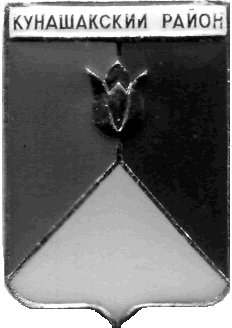 
СОБРАНИЕ ДЕПУТАТОВКУНАШАКСКОГО МУНИЦИПАЛЬНОГО РАЙОНАЧЕЛЯБИНСКОЙ ОБЛАСТИРЕШЕНИЕ9 заседание«29» декабря  . № 111Руководствуясь Федеральным законом от 06.10.2003г. № 131-ФЗ «Об общих принципах организации местного самоуправления в Российской Федерации»,  Уставом Кунашакского муниципального района, Собрание депутатов Кунашакского муниципального района	РЕШАЕТ:1. Отменить  решение Собрания депутатов Кунашакского муниципального района от 19.09.2018 года № 147 «Об утверждении Положения об оплате труда работников муниципальных образовательных организаций, подведомственных       Управлению образования администрации Кунашакского муниципального района»2. Настоящее решение вступает в  силу со дня подписания, подлежит опубликованию в средствах массовой информации.3. Контроль за исполнением настоящего  решения возложить на главу Кунашакского муниципального района Аминова С.Н.Председатель                                                           Собрания депутатов                                                                                      Н.В. Гусева Об отмене решения Собрания депутатов Кунашакского муниципального района от 19.09.2018 года № 147 «Об утверждении Положения об оплате труда работников муниципальных образовательных организаций, подведомственных Управлению образования администрации Кунашакского муниципального района»